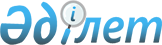 Об установлении публичного сервитута на земельные участкиПостановление акимата города Костаная Костанайской области от 30 июня 2023 года № 1341
      В соответствии со статьей 18, пунктом 4 статьи 69 Земельного кодекса Республики Казахстан, статьей 31 Закона Республики Казахстан "О местном государственном управлении и самоуправлении в Республике Казахстан", на основании землеустроительных проектов, утвержденных приказами государственного учреждения "Отдел земельных отношений акимата города Костаная" № 337, № 338, № 339, № 340, № 341, № 342, № 343 от 3 мая 2023 года акимат города Костаная ПОСТАНОВЛЯЕТ:
      1. Установить государственному коммунальному предприятию "Костанай-Су" акимата города Костаная государственного учреждения "Отдел жилищно-коммунального хозяйства, пассажирского транспорта и автомобильных дорог акимата города Костаная" публичные сервитуты на земельные участки для реконструкции водопровода и самотечного канализационного коллектора, согласно приложению к настоящему постановлению.
      2. Государственному учреждению "Отдел земельных отношений акимата города Костаная" в установленном законодательством Республики Казахстан порядке обеспечить:
      1) направление настоящего постановления на официальное опубликование в эталонном контрольном банке нормативных правовых актов Республики Казахстан.
      2) размещение настоящего постановления на интернет-ресурсе акимата города Костаная после его официального опубликования.
      3. Контроль за исполнением настоящего постановления возложить на курирующего заместителя акима города Костаная.
      4. Настоящее постановление вводится в действие по истечении десяти календарных дней после дня его первого официального опубликования. Перечень земельных участков, на которые устанавливаются публичные сервитуты государственному коммунальному предприятию "Костанай-Су" акимата города Костаная государственного учреждения "Отдел жилищно-коммунального хозяйства, пассажирского транспорта и автомобильных дорог акимата города Костаная"
      1) для реконструкции водопровода по улице Дзержинского в границах проспета Нұрсұлтана Назарбаева до улицы Бородина, 233 от улицы Дружбы, 35 до улицы Киевская, 46, города Костанай, общей площадью 2,7 гектар;
      2) для реконструкции водопровода по улице Пушкина в границах улиц Сьянова-Алтынсарина города Костанай, общей площадью 0,78 гектар;
      3) для реконструкции водопровода по улице Павлова в границах улицы Чехова до улицы Железнодорожный, в границах улиц Павлова-Фролова города Костанай, общей площадью 1,2 гектар;
      4) для реконструкции водопровода от территории государственного коммунального предприятия "Костанай-Су" акимата города Костаная государственного учреждения "Отдел жилищно-коммунального хозяйства, пассажирского транспорта и автомобильных дорог акимата города Костаная" до автовокзала, трубопровод Птицефабрика города Костанай, общей площадью 1,96 гектар;
      5) для реконструкции самотечного канализационного коллектора по улице Садовая в границах улиц Гагарина-Воинов Интернационалистов города Костанай, общей площадью 1,34 гектар;
      6) для реконструкции самотечного канализационного коллектора по улице Гоголя в границах улицы 1 Мая-улицы Баймагамбетова, города Костанай, общей площадью 0,38 гектар;
      7) для реконструкции самотечного канализационного коллектора по улице Толстого в границах улиц 5 Апреля-Набережная города Костанай, общей площадью 0,47 гектар.
					© 2012. РГП на ПХВ «Институт законодательства и правовой информации Республики Казахстан» Министерства юстиции Республики Казахстан
				
      Аким 

М. Жундубаев
Приложение к постановлению акиматаот 30 июня 2023 года№ 1341